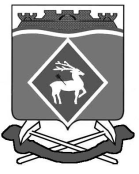 РОССИЙСКАЯ  ФЕДЕРАЦИЯ РОСТОВСКАЯ ОБЛАСТЬМУНИЦИПАЛЬНОЕ  ОБРАЗОВАНИЕ  «ГОРНЯЦКОЕ СЕЛЬСКОЕ  ПОСЕЛЕНИЕ»АДМИНИСТРАЦИЯ  ГОРНЯЦКОГО  СЕЛЬСКОГО ПОСЕЛЕНИЯ ПОСТАНОВЛЕНИЕ В соответствии со статьями 169 184 Бюджетного кодекса Российской Федерации и решением Собрания депутатов Горняцкого сельского поселения от 22.08.2007 года № 22 «Об утверждении Положения о бюджетном процессе в Горняцком сельском поселении», руководствуясь постановлением Правительства Ростовской области  от 06.04.2016 года № 239 «Об утверждении Порядка и сроков  составления проекта областного бюджета на 2017 год и на плановый период 2018 и 2019 годов», в целях обеспечения составления проекта бюджета Горняцкого сельского поселения Белокалитвинского района на 2017 год и на плановый период 2018 и 2019 годов,ПОСТАНОВЛЯЮ:Утвердить порядок и сроки составления проекта бюджета Горняцкого сельского поселения  Белокалитвинского района на 2017 год и на плановый период 2018 и 2019 годов (далее - Порядок) согласно приложению.Руководителям структурных подразделений Горняцкого сельского поселения  обеспечить выполнение мероприятий, предусмотренных приложением к настоящему постановлению.Настоящее постановление вступает в силу с момента подписания.Контроль за выполнением постановления оставляю за собой.Глава поселения                                                                   О.П. СнисаренкоПроект подготовил:Начальник отдела экономики и финансов                                  С.А.БагаеваСогласовано:Ведущий специалист                                                                                              А.М.Ветохина01.06.2016г.Ведущий специалист					                А.М. ВетохинаПриложение к постановлению Администрации Горняцкого сельского поселения Белокалитвинского        районаот 01.06.2016 № ПОРЯДОКи сроки составления проекта бюджета Горняцкого сельского поселения Белокалитвинского района на 2017 год и на плановый период 2018 и 2019 годовВедущий специалист                                                                                                                                               А.М.Ветохина__.06.2016 года__.06.2016 года№   .№   .пос. Горняцкийпос. ГорняцкийОб утверждении Порядка и сроков составления проекта бюджета Горняцкого сельского поселения Белокалитвинского района на 2017 год и на плановый период 2018 и 2019 годовОб утверждении Порядка и сроков составления проекта бюджета Горняцкого сельского поселения Белокалитвинского района на 2017 год и на плановый период 2018 и 2019 годовОб утверждении Порядка и сроков составления проекта бюджета Горняцкого сельского поселения Белокалитвинского района на 2017 год и на плановый период 2018 и 2019 годов№ п/пСодержание мероприятийСрок исполненияОтветственный исполнитель12341.Разработка и представление в отдел экономики и финансов Администрации поселения:1.1.Обоснованной оценки неналогового потенциала по поселению на 2017-2019 годы по доходам от использования муниципального имущества, находящегося в собственности  поселениядо 01.09.2016Специалист первой категории  имущественных отношений Администрации поселения Родинская М.П.1.2.Предложений об объемах выпадающих и покрывающих доходов бюджета поселения при предоставлении льгот в соответствии с нормативными правовыми актами поселениядо 01.09.2016Специалист первой категории  Администрации поселения Родинская М.П.1.3.Плановых реестров расходных обязательств главных распорядителей бюджетных средствВ соответст- вии с прика- зом финансо- вого управле- ния от 18.01.2011№ 05Начальник отдела экономики и финансов Багаева С.А..1.5.Прогноза предоставления (при необходимости) муниципальных гарантий Горняцкого сельского поселения в 2017-2019 годах по годам и категориям  с указанием направлений (целей) гарантирования, объема гарантий по каждому направлению (цели), иных условий предоставления гарантий, а также платности за предоставляемые муниципальные гарантии, согласованного с Главой Администрации Горняцкого сельского поселения.до 01.08.2016 начальник отдела экономики и финансов Администрации Горняцкого сельского поселения Багаева С.А.1.6.Предложений для формирования предельных показателей расходов бюджета Горняцкого сельского поселения на 2017 год и на плановый период 2018 и 2019 годов по формам, установленным Постановлением Администрации Горняцкого сельского поселения о методике и порядке планирования бюджетных ассигнований бюджета  Горняцкого сельского поселениядо 01.09.2016Руководители структурных подразделений Администрации поселения по курируемым направлениям1.7.Разработка и представление в отдел экономики и финансов  проектов примерных положений об оплате труда работников подведомственных учреждений по видам экономической деятельностидо 01.09.2016Директор МБУК  «Горняцкая клубная система», начальник отдела экономики и финансов1.8.Прогноза социально-экономического развития поселения на 2017-2019 годыдо 01.09.2016Начальник отдела экономики и финансов Багаева С.А.1.9.Сведений о реструктуризируемой задолженности предприятий и организаций по налогам и сборам (основной долг, проценты, пени и штрафы) в  бюджет поселения на 2016-2018 годыдо 01.09.2016Специалист  Администрации поселения . совместно с Межрайонной инспекцией ФНС № 22 по Ростовской области Дрожжина .А.(по согласованию)№ п/пСодержание мероприятийСрок исполненияОтветственный исполнитель12341.10.Экономических показателей и исходных данных, формирующих налоговый потенциал по поселению на 2017 – 2019 годы, по годовым формам отчетности по следующим  доходным источникам:налог на имущество физических лиц и организаций, земельный налог,госпошлина и штрафы, администрируемые МРИ ФНС №22 по РО.до 01.09.2016Специалист  Администрации поселения . совместно с Межрайонной инспекцией ФНС № 22 по Ростовской области Дрожжина .А.(по согласованию)1.11.Постановление Администрации Горняцкого сельского поселения об утверждении лимитов потребления топливно-энергетических ресурсов, водоснабжения, водоотведения и вывоза жидких бытовых отходов для муниципальных образований и учреждений бюджетной сферы Горняцкого сельского поселения на 2017-2019 годыдо 01.09.2016Начальник отдела экономики и финансов Администрации поселения  Багаева С.А.1.12.Представление  предложений по внесению в решение Собрания депутатов Горняцкого сельского  поселения  от 25.10.2008 года № 59 «Об утверждении порядка предоставления межбюджетных трансфертов из бюджета Горняцкого сельского поселения» (при необходимости)до 30.09.2016Начальник отдела экономики и финансов Администрации поселения  Багаева С.А.№ п/пСодержание мероприятийСрок исполненияОтветственный исполнитель12342.Формирование планового реестра расходных обязательствВ соответст- вии с прика- зом финансо- вого управле- ния от 18.01.2011№ 05начальник отдела экономики и финансов администрации поселения Багаева С.А.3.Формирование и представление Главе Администрации Горняцкого сельского поселения  параметров бюджета Горняцкого сельского поселения на 2017 год и на плановый период 2018 и 2019 годов, подготовленных на основе предельных показателей расходов бюджета Горняцкого сельского поселениядо 30.09.2016начальник отдела экономики и финансов администрации поселения Багаева С.А.4.Формирование планов закупок товаров, работ, услуг  для  обеспечения нужд Горняцкого сельского поселения в соответствии с Федеральным законом от 05.04.2013 № 44-ФЗ «О контрактной системе в сфере закупок товаров, работ, услуг для обеспечения государственных и муниципальных нужд» с приложением обоснований бюджетных ассигнованийдо 17.10.2016специалист первой категории Самусь Е.О.5.Разработка и согласование с отделом экономики и финансов Администрации Горняцкого сельского поселения проектов муниципальных программ Горняцкого сельского поселения, предлагаемых к финансированию начиная с 2017 года,  а  также  проектов изменений в ранее утвержденные муниципальные программы Горняцкого сельского поселениядо 17.10.2016руководители структурных подразделений Администрации Горняцкого сельского поселения  по курируемым направлениям№ п/пСодержание мероприятийСрок исполненияОтветственный исполнитель12346.Представление в финансовое управление Администрации Белокалитвинского района распределения расходов бюджета Горняцкого сельского поселения по классификации расходов бюджета и уточнение (при необходимости) распределения межбюджетных трансфертов по поселению, по формам, установленным Постановлением Администрации поселения об утверждении порядка и методики планирования бюджетных ассигнований бюджета Горняцкого сельского поселениядо 17.10.2016начальник отдела экономики и финансов администрации поселения Багаева С.А.7.Подготовка постановления Администрации Горняцкого сельского поселения «Об основных направлениях бюджетной и налоговой политики Горняцкого сельского поселения на 2017-2019 годы»до 01.11.2016начальник отдела экономики и финансов Администрации Горняцкого сельского поселения Багаева С.А.8.Подготовка проекта решения Собрания депутатов Горняцкого сельского поселения  о внесении изменений в решение Собрания депутатов от 25.10.2008 года № 59 «Об утверждении порядка  предоставления межбюджетных трансфертов из бюджета Горняцкого сельского поселения» и внесение его на рассмотрение Собранию депутатов Горняцкого сельского поселения (при необходимости)до 15.11.2016начальник отдела экономики и финансов Администрации поселения Багаева С.А.9.Представление	в	отдел экономики и финансов	Администрации Горняцкого сельского поселения:9.1.Паспортов муниципальных программ Горняцкого сельского поселения (проектов изменений в указанные паспорта)до 01.11.2015ответственные исполнители муниципальных программ Горняцкого сельского поселения9.2.проекта постановления Администрации Горняцкого сельского поселения о прогнозном плане (программе) приватизации муниципального имущества поселения на 2017 год с пояснительной запиской (при необходимости)до 11.11.2016специалист первой категории   Администрации поселения Родинская М.П.9.3.предварительных итогов социально-экономического развития Горняцкого сельского поселения  за истекший период 2016до 11.11.2016специалист первой категории Самусь Е.О.№ п/пСодержание мероприятийСрок исполненияОтветственный исполнитель1234года и ожидаемых итогов социально-экономического развития Горняцкого сельского поселения  за 2015 год10.Подготовка проекта решения Собрания депутатов Горняцкого сельского поселения  «О бюджете Горняцкого сельского поселения Белокалитвинского района на 2017 год и на плановый период 2018 и 2019 годов»до 15.11.2016начальник отдела экономики и финансов Администрации поселения  Багаева С.А.11.Подготовка и представление на рассмотрение Собранию депутатов Горняцкого сельского поселения: проекта решения Собрания депутатов Горняцкого сельского поселения «О бюджете Горняцкого сельского поселения Белокалитвинского района на 2017 год и на плановый период 2018 и 2019 годов», документов и материалов, представляемых одновременно с проектом решения, в соответствии со статьей 17 решения от 22.08.2007 года № 22 «Об утверждении Положения о бюджетном процессе в Горняцком сельском поселении»до 15.11.2016Глава администрации Горняцкого сельского поселения, начальник отдела экономики и финансов Администрации Горняцкого сельского поселения Багаева С.А.12.Разработка уточнённых реестров расходных обязательств Горняцкого сельского поселения и представление в финансовое управление Администрации Белокалитвинского районадо 13.01.2017начальник отдела экономики и финансов Администрации Горняцкого сельского поселения Багаева С.А.13.Формирование	уточненного	реестра	расходных	обязательствдо 01.02.2017начальник отдела экономики и финансов Администрации№ п/пСодержание мероприятийСрок исполненияОтветственный исполнитель1234Горняцкого сельского поселенияГорняцкого сельского поселения Багаева С.А.